Biochar and Intercropping With Potato–Onion Enhanced the Growth and Yield Advantages of Tomato by Regulating the Soil Properties, Nutrient Uptake, and Soil Microbial Community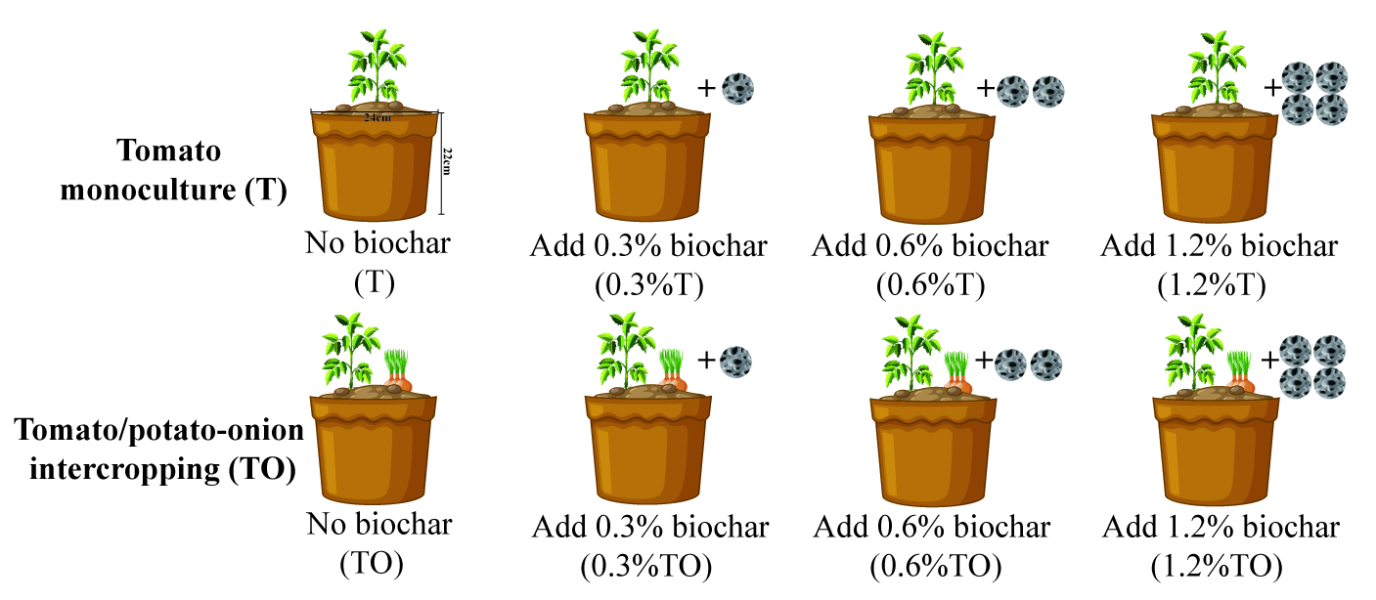 Fig. S1 Schematic diagram of experimental design of two planting treatments with or without biochar.Table S1 Top 10 most abundant bacterial phylum of all soil samples.T and TO indicate tomato monoculture and intercropped with potato-onion, respectively. 0%, 0.3%, 0.6% and 1.2% indicate the biochar rates. Different letters indicate statistically significant differences among treatments (P < 0.05).Table S2 Top 5 most abundant fungal phylum of all soil samples.T and TO indicate tomato monoculture and intercropped with potato-onion, respectively. 0%, 0.3%, 0.6% and 1.2% indicate the biochar rates. Different letters indicate statistically significant differences among treatments (P < 0.05).Table S3 Relative abundance (%) of the dominant bacterial (top 50) classfied genera of all soil samples.T and TO indicate tomato monoculture and intercropped with potato-onion, respectively. 0%, 0.3%, 0.6% and 1.2% indicate the biochar rates. Different letters indicate statistically significant differences among treatments (P < 0.05).Table S4 Relative abundance (%) of the dominant fungi (top 50 classfeid) genera of all soil samples.T and TO indicate tomato monoculture and intercropped with potato-onion, respectively. 0%, 0.3%, 0.6% and 1.2% indicate the biochar rates. Different letters indicate statistically significant differences among treatments (P < 0.05).Table S5 The co-occurrence network analysis topological properties of soil microbial communities.T and TO indicate tomato monoculture and intercropped with potato-onion, respectively. 0%, 0.3%, 0.6%, and 1.2% indicate the biochar rates.Phylum0%T0.3%T0.6%T1.2%T0%TO0.3%TO0.6%TO1.2%TOProteobacteria28.65±1.99a29.85±4.52a33.09±6.26a28.46±2.63a29.53±5.30a26.45±3.79a30.22±2.10a27.53±1.86aActinobacteria19.45±1.39c18.76±0.88c21.10±4.33bc21.25±0.93bc23.73±1.68ab21.34±1.85bc25.55±2.18a23.85±1.45abChloroflexi16.42±1.33a18.31±4.46a16.06±7.37a18.05±0.69a17.70±3.91a16.63±3.91a15.10±1.91a20.82±2.07aAcidobacteria8.57±1.76a6.83±2.50a6.04±2.39a9.15±2.63a6.72±1.87a8.61±2.15a7.73±1.55a7.87±1.24aBacteroidetes6.37±1.83ab6.92±1.15a5.02±1.35abc4.43±0.67bc4.45±1.68bc5.22±1.35abc4.54±0.17bc3.67±0.14cGemmatimonadetes5.54±0.24a5.06±0.63a5.36±1.20a5.11±0.58a5.13±0.83a4.88±0.91a4.69±0.37a4.52±0.34aFirmicutes4.95±0.23ab4.22±0.55bc4.15±0.76bc4.64±0.13abc4.13±0.72c5.31±0.40a4.18±0.26bc3.13±0.19dPatescibacteria4.31±0.55abc4.66±0.22ab4.44±1.50abc4.09±0.12bc4.42±0.99abc5.44±0.92a3.39±0.26bc3.34±0.20cPlanctomycetes0.99±0.14ab1.02±0.30ab0.80±0.21b0.87±0.06b0.70±0.27b1.21±0.11a0.71±0.17b0.98±0.18abCyanobacteria1.01±0.14a0.87±0.31a0.75±0.31a0.67±0.47a0.62±0.19a0.72±0.17a0.75±0.21a0.94±0.20aPhylum0%T0.3%T0.6%T1.2%T0%TO0.3%TO0.6%TO1.2%TOAscomycota64.58±2.18a71.99±2.25a66.08±5.01a68.28±2.01a70.42±3.22a71.27±3.14a68.32±2.81a66.18±2.31aMortierellomycota27.18±2.08a23.03±1.47a26.22±3.43a24.46±0.44a22.73±2.51a22.23±2.20a24.27±3.00a25.97±1.54aBasidiomycota6.55±0.29a4.08±0.82b5.13±0.18ab5.66±1.59ab5.51±0.83ab5.46±0.83ab6.04±0.86a6.04±0.64aOlpidiomycota0.15±0.04a0.08±0.05b0.04±0.02b0.08±0.03b0.16±0.01a0.08±0.01b0.03±0.03b0.19±0.01aChytridiomycota0.08±0.03a0.00±0.00b0.02±0.01b0.01±0.01b0.01±0.01b0.02±0.00b0.02±0.01b0.01±0.00bGenus0%T0.3%T0.6%T1.2%T0%TO0.3%TO0.6%TO1.2%TO1.2%TOMND11.66±0.15a1.52±0.33a1.63±0.57a1.89±0.24a1.57±0.03a1.47±0.21a1.32±0.07a1.69±0.17a1.69±0.17aStreptomyces1.08±0.04d1.14±0.13cd1.31±0.13b1.04±0.05d1.34±0.06b1.29±0.08bc1.66±0.14a1.04±0.02d1.04±0.02dAeromicrobium0.90±0.12b0.88±0.29b0.82±0.25b1.41±0.17a1.05±0.29ab1.22±0.37ab0.94±0.16b0.91±0.09b0.91±0.09bHaliangium1.03±0.05a0.91±0.19a0.94±0.27a0.98±0.12a1.03±0.09a0.87±0.10a1.00±0.01a1.07±0.04a1.07±0.04aGaiella0.86±0.08bc0.72±0.15c0.97±0.64abc0.88±0.04bc1.16±0.22abc0.81±0.21c1.35±0.17a1.31±0.12ab1.31±0.12abClostridium_sensu_stricto_11.30±0.21a0.96±0.17bc0.81±0.17cd1.14±0.05abc0.82±0.24cd1.28±0.36ab0.56±0.04c0.58±0.08c0.58±0.08cPseudomonas0.77±0.11bc0.59±0.03cde0.99±0.30b0.61±0.11cd0.42±0.17de0.41±0.09de3.08±0.20a0.32±0.02e0.32±0.02eRubrobacter0.90±0.23b0.72±0.13b0.76±0.08b0.80±0.04b0.84±0.19b0.94±0.10ab1.02±0.08a0.76±0.11b0.76±0.11bArthrobacter0.84±0.23a0.90±0.29a0.67±0.19a0.85±0.03a0.98±0.38a0.92±0.17a0.76±0.13a0.81±0.06a0.81±0.06aGemmatimonas0.88±0.05abc0.60±0.10e0.81±0.20abcd0.92±0.08ab1.00±0.17a0.69±0.04cde0.63±0.10de0.79±0.07bcde0.79±0.07bcdeDevosia0.63±0.10cd0.86±0.07ab0.92±0.08a0.74±0.06bc0.83±0.11ab0.68±0.09cd0.61±0.04cd0.56±0.02d0.56±0.02dNocardioides0.71±0.09ab0.48±0.10c0.44±0.02c0.80±0.07ab0.86±0.22a0.63±0.16bc0.92±0.15a0.91±0.09a0.91±0.09aSphingomonas0.82±0.05a0.72±0.16a0.82±0.16a0.61±0.11ab0.75±0.16a0.71±0.15a0.71±0.08a0.19±0.06b0.19±0.06bNitrospira0.72±0.07ab0.72±0.14ab0.92±0.19a0.62±0.08bc0.66±0.16bc0.69±010bc0.49±0.05c0.48±0.10c0.48±0.10cChryseolinea0.83±0.39b1.33±0.20a0.59±0.24bc0.40±0.08c0.65±0.33bc0.57±0.10bc0.54±0.02bc0.34±0.02c0.34±0.02cGalbitalea0.41±0.12d0.59±0.16bcd0.59±0.20bcd0.69±0.05abc0.79±0.15ab0.55±0.05cd0.70±0.17abc0.89±0.08a0.89±0.08aCellvibrio0.36±0.05d0.62±0.15abc0.79±0.17a0.58±0.04bc0.58±0.15bc0.77±0.12a0.67±0.04ab0.46±0.03cd0.46±0.03cdBacillus0.60±0.01ab0.59±0.17ab0.70±0.16a0.54±0.05ab0.63±0.05ab0.64±0.09a0.65±0.03a0.47±0.03b0.47±0.03bBlastococcus0.42±0.03d0.37±0.03d0.56±0.35bcd0.50±0.05cd0.71±0.20abc0.46±0.10cd0.90±0.15a0.84±0.08ab0.84±0.08abMicrolunatus0.61±0.06abc0.69±0.16ab0.77±0.28a0.47±0.02bcd0.57±0.14abc0.53±0.08bc0.39±0.02cd0.29±0.05d0.29±0.05dPedomicrobium0.44±0.01cd0.49±0.11bcd0.63±0.09ab0.64±0.08ab0.69±0.13a0.46±0.06cd0.40±0.05d0.58±0.10abc0.58±0.10abcSteroidobacter0.52±0.05ab0.77±0.19a0.56±0.16ab0.46±0.09b0.50±0.27b0.48±0.16b0.46±0.06b0.46±0.06b0.34±0.07bRomboutsia0.50±0.05abc0.44±0.08bcd0.40±0.08bcd0.58±0.04ab0.39±0.10bcd0.69±0.26a0.35±0.01cd0.35±0.01cd0.60±0.06abPseudonocardia0.38±0.01bc0.30±0.05c0.44±0.21abc0.43±0.05bc0.52±0.10ab0.40±0.12bc0.61±0.06a0.61±0.06a0.50±0.02abIamia0.27±0.02c0.27±0.03c0.43±0.24bc0.35±0.04bc0.44±0.06b0.38±0.06bc0.66±0.02a0.66±0.02a0.65±0.00aAcidibacter0.44±0.01ab0.42±0.07ab0.51±0.16a0.46±0.15ab0.49±0.19ab0.33±0.11ab0.31±0.05b0.31±0.05b0.50±0.05abActinomadura0.31±0.04bc0.30±0.02c0.36±0.14bc0.28±0.05c0.41±0.02b0.33±0.05bc1.11±0.04a1.11±0.04a0.34±0.04bcRB410.48±0.13a0.40±0.16a0.29±0.23a0.38±0.04a0.35±0.11a0.48±0.05a0.41±0.10a0.41±0.10a0.35±0.04aSkermanella0.40±0.01a0.40±0.11a0.43±0.06a0.39±0.01a0.39±0.10a0.43±0.03a0.25±0.03b0.25±0.03b0.26±0.00bAgromyces0.35±0.04ab0.29±0.05b0.37±0.13ab0.38±0.03ab0.40±0.04ab0.35±0.02ab0.41±0.09a0.41±0.09a0.38±0.06abSubgroup_100.30±0.02bc0.20±0.03c0.35±0.10bc0.37±0.05bc0.45±0.16ab0.30±0.15bc0.36±0.11bc0.36±0.11bc0.57±0.15aBradyrhizobium0.38±0.04ab0.37±0.07ab0.44±0.04a0.41±0.02a0.46±0.10a0.31±0.04bc0.25±0.02c0.25±0.02c0.30±0.07bcMethyloceanibacter0.32±0.04cd0.42±0.08ab0.45±0.08a0.33±0.04bcd0.38±0.05abc0.34±0.03bcd0.28±0.04cd0.28±0.04cd0.27±0.05dAmaricoccus0.24±0.03de0.21±0.03e0.34±0.10bc0.27±0.03cde0.27±0.06cde0.33±0.06bcd0.48±0.06a0.48±0.06a0.42±0.05abKribbella0.29±0.01abc0.32±0.05ab0.39±0.11a0.32±0.02ab0.39±0.08a0.38±0.05a0.23±0.07bc0.23±0.07bc0.21±0.06cSolirubrobacter0.20±0.04b0.21±0.03b0.26±0.15b0.24±0.02b0.34±0.16ab0.22±0.05b0.52±0.15a0.52±0.15a0.47±0.13aTruepera0.40±0.10a0.36±0.01abc0.22±0.09d0.22±0.03cd0.27±0.11abcd0.36±0.12abcd0.38±0.09ab0.38±0.09ab0.24±0.01bcdHyphomicrobium0.27±0.04bc0.36±0.09a0.34±0.04a0.32±0.05a0.36±0.10a0.27±0.02bc0.19±0.03c0.19±0.03c0.29±0.07bcLysobacter0.28±0.04a0.24±0.04a0.31±0.12a0.31±0.06a0.32±0.08a0.30±0.08a0.35±0.04a0.35±0.04a0.29±0.07aMicrovirga0.31±0.03ab0.26±0.04b0.36±0.06a0.31±0.04ab0.35±0.07a0.29±0.04ab0.26±0.04b0.26±0.04b0.23±0.04bBryobacter0.33±0.04ab0.30±0.06bc0.41±0.10a0.29±0.03bc0.28±0.11bc0.26±0.06bc0.22±0.03c0.22±0.03c0.25±0.01bcBdellovibrio0.27±0.03a0.22±0.04ab0.23±0.09ab0.28±0.06a0.21±0.06ab0.19±0.02ab0.17±0.02b0.17±0.02b0.20±0.05abTuricibacter0.30±0.04a0.27±0.02a0.26±0.08a0.30±0.04a0.26±0.04a0.32±0.07a0.24±0.04ab0.24±0.04ab0.16±0.05bBauldia0.18±0.04b0.21±0.05b0.37±0.05a0.30±0.02a0.38±0.11a0.17±0.04b0.14±0.05b0.14±0.05b0.31±0.03aMesorhizobium0.20±0.03c0.22±0.04bc0.27±0.03ab0.22±0.02bc0.29±0.06a0.24±0.03abc0.20±0.03c0.20±0.03c0.20±0.03cIlumatobacter0.20±0.03bc0.19±0.04c0.26±0.06ab0.24±0.02abc0.29±0.05a0.20±0.03bc0.20±0.03bc0.20±0.03bc0.30±0.02aFlavobacterium0.20±0.01bc0.30±0.06ab0.40±0.10a0.12±0.03c0.21±0.09bc0.24±0.07b0.20±0.05bc0.20±0.05bc0.10±0.04cRhodanobacter0.37±0.02a0.41±0.07a0.13±0.05c0.05±0.01d0.29±0.06b0.11±0.03cd0.34±0.01ab0.34±0.01ab0.07±0.02cdEllin60670.27±0.03a0.22±0.04ab0.23±0.09ab0.28±0.06a0.21±0.06ab0.19±0.02ab0.17±0.02b0.17±0.02b0.20±0.05abGenus0%T0.3%T0.6%T1.2%T0%TO0.3%TO0.6%TO1.2%TOMortierella27.15±2.09a22.81±1.43a26.09±3.45a24.31±0.42a22.61±2.52a21.99±2.15a24.19±2.98a25.76±1.55aFusarium5.12±1.12a6.28±0.48a5.29±1.31a6.61±0.55a6.02±1.19a4.74±0.10a4.74±0.40a4.34±0.71aSolicoccozyma3.59±0.77a2.45±0.74a3.63±0.65a4.66±1.65a2.56±1.04a3.91±0.46a2.95±0.30a3.34±0.13aPseudeurotium1.46±0.41d2.16±0.34c2.97±0.29b2.02±0.11c2.85±0.16b1.32±0.21d2.00±0.42c4.89±0.35aGuehomyces2.51±0.48a1.31±0.09b1.12±0.43b0.75±0.08b2.51±0.35a1.15±0.25b2.51±0.87a2.25±0.46aSchizothecium1.01±0.17bc3.74±0.29a3.95±0.70a0.41±0.03d0.95±0.11bc1.11±0.09bc1.37±0.10bc0.78±0.13cdAcaulium1.55±0.31ab1.41±0.13abc1.40±0.28bc1.32±0.07bc1.48±0.23ab1.47±0.36ab1.91±0.54a0.95±0.17cCephaliophora1.39±0.06b1.30±0.31b0.63±0.11d1.68±0.18b0.97±0.13cd1.48±0.20b2.22±0.56a1.24±0.15bcCephalotrichum0.63±0.11d0.62±0.11d1.12±0.11bc2.19±0.20a1.00±0.07bc0.50±0.02d0.88±0.13c1.13±0.23bThelebolus0.85±0.20ab0.66±0.12bc0.95±0.07a0.84±0.17ab0.77±0.10ab0.47±0.04c0.77±0.04ab0.66±0.07bcAspergillus0.76±0.22a0.81±0.19a0.77±0.20a0.40±0.06c0.64±0.17abc0.74±0.10ab0.76±0.18ab0.48±0.14bcThermomyces0.59±0.20abc0.72±0.06ab0.69±0.17ab0.68±0.05ab0.74±0.20a0.37±0.10c0.54±0.11abc0.46±0.25bcHumicola0.56±0.12bc0.49±0.05c0.51±0.09c0.89±0.11a0.67±0.03b0.57±0.07bc0.45±0.04c0.50±0.12cChaetomium0.54±0.12bc0.61±0.03abc0.53±0.18bc0.73±0.12a0.70±0.12ab0.43±0.01c0.50±0.03c0.47±0.12cPlectosphaerella0.27±0.04c0.27±0.04c0.37±0.06bc0.30±0.01c1.19±0.39a0.48±0.13bc0.63±0.25b0.96±0.11aRemersonia0.52±0.11b0.84±0.11a0.59±0.11b0.51±0.19b0.46±0.10bc0.54±0.05b0.60±0.06b0.30±0.04cWardomyces0.46±0.13bcd0.35±0.05d0.44±0.06cd0.61±0.03ab0.52±0.15abc0.43±0.03cd0.64±0.13a0.37±0.07cdAphanoascus0.69±0.08a0.44±0.13bc0.33±0.04cd0.54±0.06b0.52±0.12b0.44±0.06bc0.27±0.02de0.19±0.07eTrichoderma0.43±0.16bc0.15±0.02d0.60±0.25b0.57±0.19b0.95±0.23a0.06±0.01d0.16±0.06d0.19±0.12cdGamsia0.37±0.04ab0.33±0.03b0.42±0.04a0.40±0.06a0.33±0.04b0.26±0.03c0.33±0.01b0.33±0.01bNectria0.17±0.06e0.30±0.02cd0.34±0.01bc0.41±0.06b0.54±0.12a0.22±0.03de0.39±0.08bc0.30±0.03cdFusicolla0.11±0.01d0.85±0.05a0.26±0.04c0.25±0.05c0.54±0.10b0.19±0.02cd0.12±0.02d0.24±0.03cMycothermus0.16±0.03d0.45±0.09a0.34±0.08b0.25±0.02c0.18±0.02cd0.15±0.02d0.25±0.03c0.16±0.01dPreussia0.23±0.01bc0.19±0.02c0.28±0.07ab0.20±0.02c0.19±0.03c0.32±0.07a0.24±0.04bc0.21±0.04bcPodospora0.10±0.03d0.11±0.00d0.29±0.04bc0.25±0.05c0.39±0.09a0.10±0.03d0.11±0.01d0.35±0.06abGymnoascus0.23±0.02b0.22±0.07bc0.21±0.07bc0.31±0.01a0.19±0.04bc0.19±0.02bc0.16±0.03cd0.10±0.02dAcremonium0.21±0.03bc0.31±0.02a0.15±0.02d0.24±0.03b0.16±0.05cd0.23±0.05b0.16±0.01d0.12±0.02dCylindrocarpon0.10±0.01e0.18±0.04c0.13±0.03cde0.35±0.05b0.16±0.03cd0.13±0.03cde0.44±0.04a0.10±0.01dePenicillium0.41±0.19a0.10±0.01b0.10±0.03b0.08±0.03b0.40±0.13a0.10±0.01b0.17±0.05b0.14±0.03bStachybotrys0.06±0.02e0.04±0.01e0.06±0.01e0.04±0.01e0.29±0.05b0.44±0.05a0.22±0.03c0.15±0.03dPyrenochaeta0.06±0.01cd0.11±0.01c0.04±0.01d0.08±0.01cd0.32±0.07a0.33±0.04a0.11±0.03c0.19±0.03bTetracladium0.21±0.03a0.18±0.03ab0.10±0.00c0.04±0.01d0.19±0.03ab0.10±0.00c0.16±0.05b0.06±0.01cdTalaromyces0.13±0.03b0.14±0.02b0.12±0.02b0.07±0.02c0.19±0.03a0.15±0.03b0.15±0.02b0.08±0.01cEmericellopsis0.08±0.03def0.19±0.04b0.09±0.02de0.15±0.02bc0.07±0.02ef0.12±0.02cd0.26±0.03a0.04±0.00fPhialophora0.05±0.01c0.03±0.01c0.29±0.11a0.08±0.01bc0.14±0.02b0.02±0.01c0.10±0.05bc0.27±0.05aCercophora0.18±0.03b0.04±0.01ef0.05±0.01ef0.09±0.02cd0.12±0.03c0.02±0.01f0.07±0.02de0.38±0.01aGeminibasidium0.11±0.03b0.12±0.04ab0.10±0.05b0.09±0.01b0.17±0.02ab0.11±0.04ab0.19±0.09a0.09±0.03bDicyma0.07±0.00d0.06±0.00de0.13±0.02bc0.21±0.03a0.12±0.01c0.02±0.01f0.04±0.01ef0.15±0.01bSagenomella0.11±0.02ab0.07±0.02c0.09±0.02bc0.14±0.02a0.11±0.02ab0.09±0.01bc0.11±0.03ab0.08±0.00bcGibberella0.08±0.02d0.09±0.02cd0.05±0.02d0.13±0.04ab0.09±0.01cd0.13±0.02abc0.15±0.03a0.09±0.01cdOlpidium0.15±0.04a0.08±0.05b0.04±0.02b0.08±0.03b0.16±0.01a0.08±0.01b0.03±0.03b0.19±0.07aArthrographis0.13±0.05ab0.06±0.01c0.06±0.01c0.09±0.02bc0.10±0.03abc0.09±0.02bc0.14±0.01a0.10±0.01abcPseudogymnoascus0.10±0.08a0.07±0.03a0.08±0.07a0.11±0.05a0.15±0.14a0.08±0.06a0.12±0.08a0.05±0.04aGeomyces0.08±0.07a0.05±0.01a0.06±0.04a0.14±0.05a0.11±0.10a0.10±0.08a0.07±0.06a0.04±0.03aIlyonectria0.13±0.00a0.08±0.02bc0.05±0.01c0.05±0.02c0.09±0.04b0.07±0.01bc0.06±0.01bc0.06±0.02bcAmpelomyces0.03±0.01cd0.13±0.01b0.01±0.00d0.07±0.03c0.27±0.07a0.01±0.00d0.01±0.00d0.01±0.00dHoltermanniella0.03±0.02cd0.03±0.01cd0.05±0.01bc0.01±0.00d0.04±0.01cd0.12±0.05a0.08±0.03ab0.10±0.03aMyrothecium0.06±0.03bc0.04±0.01bc0.08±0.04ab0.03±0.01c0.04±0.01bc0.03±0.01c0.11±0.04a0.04±0.01bcZopfiella0.06±0.01ab0.06±0.03ab0.09±0.04a0.06±0.02ab0.02±0.02c0.01±0.01c0.03±0.02bc0.08±0.03aWallemia0.04±0.03b0.03±0.00b0.04±0.02b0.03±0.02b0.03±0.01b0.07±0.04ab0.10±0.04a0.04±0.01bNetwork indicators0%T0.3%T0.6%T1.2%T0%TO0.3%TO0.6%TO1.2%TONodes7572706883717765Edges10031037913888121210291075722Positive correlation edge numbers546(56.23%)758(73.10%)531(58.16%)482(54.28%)640(52..81%)661(64.24%)634(58.98%)489(67.73%)Negative correlation edge numbers457(43.77%)279(26.90%)382(41.84%)406(45.72%)572(47.19%)368(35.76%)441(41.02%)286(32.27%)Graph density (GD)0.3610.4060.3780.3900.3560.4140.3670.371Modularity (MD)1.8610.7171.9712.2501.8121.2201.4891.146Clustering coefficient (CC)0.9880.9880.9870.9860.9890.9870.9890.985